МУНИЦИПАЛЬНОЕ БЮДЖЕТНОЕ ОБЩЕОБРАЗОВАТЕЛЬНОЕ УЧРЕЖДЕНИЕ«КИРОВСКАЯ ГИМНАЗИЯ ИМЕНИ ГЕРОЯ СОВЕТСКОГО СОЮЗА СУЛТАНА БАЙМАГАМБЕТОВА»Юридический адрес: Российская Федерация, 187342, Ленинградская обл., г.Кировск, ул.Горького, д.16 Телефон/факс: (881362) 21-948. E-mail: gimn-keg@yandex.ru. Адрес сайта: http://www.gimn-keg.ru/ИНН/КПП 4706014323/470601001П Р И К А ЗО СОЗДАНИИ КОМИССИИ ПО УРЕГУЛИРОВАНИЮ СПОРОВ МЕЖДУ УЧАСТНИКАМИ ОБРАЗОВАТЕЛЬНЫХ ОТНОШЕНИЙВ соответствии со статьей 45 Федерального закона от 29.12.2012 N 273-ФЗ «Об образовании в Российской Федерации», в целях урегулирования разногласий между участниками образовательных отношений по вопросам реализации права на образование, в том числе в случаях возникновения конфликта интересов педагогического работника, применения локальных нормативных актов школы, обжалования решений о применении к обучающимся дисциплинарного взыскания. 	ПРИКАЗЫВАЮ:1. Утвердить комиссию по урегулированию споров между участниками образовательных отношений на 2021-2022 учебный год в следующем составе:председатель комиссии – заместитель директора по УВР – Кононова З.Г.,члены комиссии:председатель профкома – Мосина Е.В.;заместитель директора по ВР –Балабан Е.В.;представители родительской общественности – Коцюба И.А., Маклакова И.А., Ханкишиева Э.Н.2. Организовать работу по осуществлению деятельности комиссии по урегулированию споров между участниками образовательных отношений, руководствуясь «ПОРЯДКОМ СОЗДАНИЯ, ОРГАНИЗАЦИИ РАБОТЫ, ПРИНЯТИЯ РЕШЕНИЙ КОМИССИЕЙ ПО УРЕГУЛИРОВАНИЮ СПОРОВ МЕЖДУ УЧАСТНИКАМИ ОБРАЗОВАТЕЛЬНЫХ ОТНОШЕНИЙ И ИХ ИСПОЛНЕНИЯ В МБОУ «КИРОВСКАЯ ГИМНАЗИЯ ИМЕНИ ГЕРОЯ СОВЕТСКОГО СОЮЗА СУЛТАНА БАЙМАГАМБЕТОВА»».3. Контроль за исполнением данного приказа оставляю за собой. Директор:               М.Р. Ганеева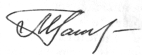 от «08» сентября  2021 г.N 108 - О